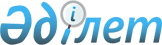 О реорганизации республиканского государственного казенного предприятия "Урало-Атырауский осетровый рыбоводный завод" Комитета рыбного хозяйства Министерства экологии, геологии и природных ресурсов Республики Казахстан и республиканского государственного казенного предприятия "Атырауский осетровый рыбоводный завод" Комитета рыбного хозяйства Министерства экологии, геологии и природных ресурсов Республики КазахстанПостановление Правительства Республики Казахстан от 18 августа 2022 года № 569.
      Примечание ИЗПИ!Вводится в действие с 01.01.2023.
      В соответствии с подпунктом 4) статьи 11 Закона Республики Казахстан "О государственном имуществе" Правительство Республики Казахстан ПОСТАНОВЛЯЕТ:
      1. Реорганизовать республиканское государственное казенное предприятие "Урало-Атырауский осетровый рыбоводный завод" Комитета рыбного хозяйства Министерства экологии, геологии и природных ресурсов Республики Казахстан (далее – предприятие) путем присоединения к нему республиканского государственного казенного предприятия "Атырауский осетровый рыбоводный завод" Комитета рыбного хозяйства Министерства экологии, геологии и природных ресурсов Республики Казахстан.
      2. Определить:
      1) уполномоченным органом по руководству соответствующей отраслью (сферой) государственного управления в отношении предприятия Комитет рыбного хозяйства Министерства экологии, геологии и природных ресурсов Республики Казахстан;
      2) основным предметом деятельности предприятия деятельность по изъятию осетровых видов рыб из естественной среды обитания, за исключением лова в воспроизводственных целях и научно-исследовательского лова, их закупу, переработке и реализации их икры и других видов продукции, которая относится к деятельности субъекта государственной монополии в области охраны, воспроизводства и использования животного мира;
      3) предметом деятельности предприятия, технологически связанной с деятельностью субъекта государственной монополии в области охраны, воспроизводства и использования животного мира, деятельность по искусственному воспроизводству осетровых видов рыб, реализации рыбопосадочного материала и особей осетровых видов рыб в живом виде после изъятия из них половых продуктов в воспроизводственных целях.
      3. Министерству экологии, геологии и природных ресурсов Республики Казахстан в установленном законодательством Республики Казахстан порядке:
      1) внести на утверждение в Комитет государственного имущества и приватизации Министерства финансов Республики Казахстан устав предприятия;
      2) обеспечить государственную регистрацию предприятия в некоммерческом акционерном обществе "Государственная корпорация "Правительство для граждан" (регистрирующие органы);
      3) принять иные меры, вытекающие из настоящего постановления.
      4. Внести в постановление Правительства Республики Казахстан от 5 июля 2019 года № 479 "Вопросы Министерства экологии, геологии и природных ресурсов Республики Казахстан" следующее изменение:
      в Положении о Министерстве экологии, геологии и природных ресурсов Республики Казахстан, утвержденном указанным постановлением:
      в перечне организаций, находящихся в ведении Министерства и его ведомств:
      строку, порядковый номер 12, исключить.
      5. Настоящее постановление вводится в действие с 1 января 2023 года.
					© 2012. РГП на ПХВ «Институт законодательства и правовой информации Республики Казахстан» Министерства юстиции Республики Казахстан
				
      Премьер-МинистрРеспублики Казахстан 

А. Смаилов
